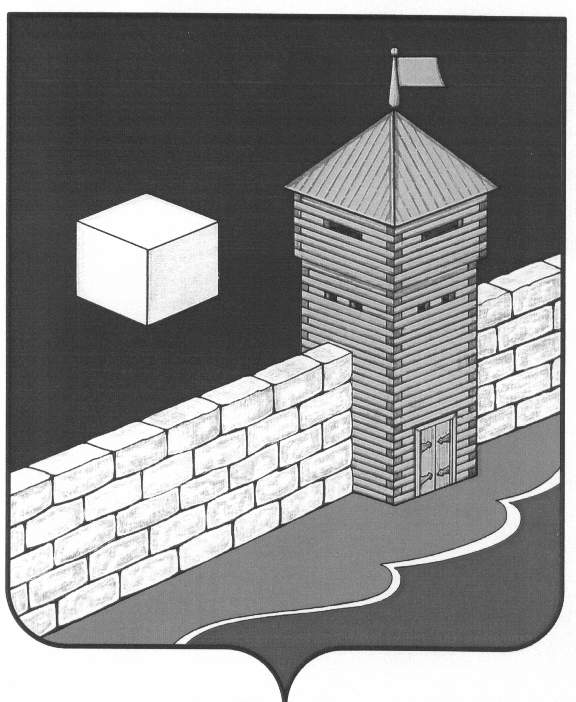 Администрация Еманжелинского сельского поселенияПОСТАНОВЛЕНИЕ456574, ул. Лесная, 2-а, с. Еманжелинка Еткульского района, Челябинской области,ОГРН 1027401635337    ИНН  7430000439   КПП  743001001 тел. (351-45) 9-36-05, 9-34-35 «26» февраля 2018 г. № 15/1Об определении мест для размещения печатных агитационных материалов и помещений для проведения публичных мероприятий в форме собраний в период подготовки к проведению Выборов Президента Российской Федерации18 марта 2018 года        На основании пункта 7 статьи 55 Федерального закона «О выборах Президента Российской Федерации», в соответствии  с Федеральным законом  от 12 июля 2002 года № 67-ФЗ «Об основных гарантиях избирательных прав и права на участие в референдуме граждан Российской Федерации», для организационно-технического обеспечения подготовки проведения выборов, назначенных на 18 марта 2018 года, администрация Еманжелинского сельского поселения ПОСТАНОВЛЯЕТ:Утвердить Перечень мест для размещения предвыборных печатных агитационных материалов на территориях избирательных участков Еманжелинского сельского поселения (Приложение 1).Утвердить Перечень помещений, находящихся в муниципальной собственности, которые безвозмездно  предоставляются пользователем на время, установленное территориальной избирательной комиссией Еткульского муниципального района, по заявке зарегистрированного кандидата, представителей избирательных объединений, для проведения агитационных публичных мероприятий в форме собраний и встреч с избирателями (Приложение 2).Опубликовать настоящее Постановление в установленном порядке на официальной странице администрации Еманжелинского сельского поселения в информационно-коммуникационной сети «Интернет» на сайте Еткульского муниципального района.Контроль исполнения настоящего Постановления оставляю за собой.Глава Еманжелинского сельского поселения                                                                                            О. Л. БобыревПриложение № 1к Постановлению администрацииЕманжелинского сельского поселенияОт 26 февраля 2018 года № 15/1ПЕРЕЧЕНЬ МЕСТ для размещения предвыборных печатных агитационных материаловна территориях избирательных участковЕманжелинского сельского поселенияПриложение № 1к Постановлению администрацииЕманжелинского сельского поселенияОт 26 февраля 2018 года № 15/1ПЕРЕЧЕНЬмуниципальных помещений для проведения агитационных публичных мероприятийв форме собраний и встреч с избирателями№ избирательного участкаМесто размещенияАдресместа размещения1857Доска объявлений у магазина(на период до 12 марта 2018г.)пос. Березняки,ул. Лесная1858Магазин потребительского обществапос. Депутатский,ул. Набережная(напротив въезда на ул. Центральная) 1859Доска объявлений у магазина «Лина» с. Еманжелинка, ул. Октябрьская, 111860Информационный стенд у павильона «Артур»с. Еманжелинка, ул. Космонавтов, 5Б1861Доска объявлений у детской площадкис. Таянды,ул. Труда, между № 26 и № 282244Доска объявлений у магазина«Гастрономчик»с. Еманжелинка, ул. Труда, 1(со стороны ул. Заречная)2244Доска объявлений у магазина«Южный»с. Еманжелинка,пер. Новый, 1а2295Доска объявлений у магазинас. Еманжелинка, ул. Уварова, 652295Доска объявлений (на заборе) с. Еманжелинка, напротив ул. Дорожная, 3№ п/пПомещение Адрес местонахождения1Дом культуры «Юность»с. Еманжелинка, ул. Октябрьская, 17а2Сельский клубпос. Березняки,ул. Лесная, 163Библиотека пос. Депутатский,ул. Центральная, 54МКОУ «Таяндинская СОШ»с. Таянды,ул. Школьная, 1